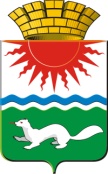 АДМИНИСТРАЦИЯ СОСЬВИНСКОГО ГОРОДСКОГО ОКРУГАПОСТАНОВЛЕНИЕот 16.02.2016  № 49р. п. СосьваО внесении изменения в Порядок  расходования средств областного бюджета, предоставляемых в форме субсидий бюджету Сосьвинского городского округа на организацию отдыха детей в каникулярное время, утвержденный постановлением администрации Сосьвинского городского округа от 09.04.2015 № 261 (с изменениями от 18.05.2015 № 390)В соответствии с постановлением Правительства Свердловской области                     от 21.10.2013 № 1262-ПП «Об утверждении государственной программы Свердловской области «Развитие системы образования в Свердловской области до 2020 года»» (в редакции от 29.04.2015 № 305-ПП), руководствуясь ст.ст. 30.1, 45 Устава Сосьвинского городского округа, администрация Сосьвинского городского округаПОСТАНОВЛЯЕТ:Внести в Порядок расходования средств областного бюджета, предоставляемых в форме субсидий бюджету Сосьвинского городского округа на организацию отдыха детей в каникулярное время, утвержденный постановлением администрации Сосьвинского городского округа от 09.04.2015 № 261                                     (с изменениями от 18.05.2015 № 390) следующие изменение:в пункте 3 Порядка цифры «0644560» заменить на цифры «0640145600».          2. Настоящее постановление опубликовать в приложении к газете «Серовский рабочий»  «Муниципальный вестник».         3. Контроль исполнения настоящего постановления возложить на заместителя главы администрации Сосьвинского городского округа по экономике и промышленности С.В. Спицину.Исполняющий обязанности главы администрации  Сосьвинского городского округа	                                                            С. В. Спицина